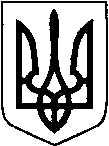 ВОЛИНСЬКА ОБЛАСНА РАДАВОЛИНСЬКИЙ ОБЛАСНИЙ ЕКОЛОГО-НАТУРАЛІСТИЧНИЙ ЦЕНТР. Луцьк, вул. Ківерцівська, 9 б, тел. 710885, факс 77-22-35, E-mail:  voenc17@ukr.net05.04.2024 № 90/01-30Керівникам місцевих органів управління освітоюКерівникам закладів вищої, загальної середньої та позашкільної освітиПро проведення обласного конкурсу «Волинська весна в акваріумі 2024»       Відповідно до планів роботи управління освіти і науки облдержадміністрації, Волинського обласного еколого-натуралістичного центру Волинської обласної ради з метою заохочення та підтримки творчості дітей, сприяючи їхній освіті, розвитку у сфері мистецтва, довкілля через створення акваріумних композицій оголошується конкурс з акваріумного аранжування «Волинська весна в акваріумі 2024».До участі у конкурсі запрошуються здобувачі освіти закладів вищої, загальної середньої та позашкільної освіти.Матеріали (відеопрезентації) учасників надсилаються на електронну пошту: iratyrich@gmail.com  до 30 квітня 2024 року з поміткою «Волинська весна в акваріумі 2024». Надсилати одну роботу від одного учасника!Вимоги до роботи: обсяг до 3 хвилин, формат - mp4, відео повинно демонструвати поетапне створення акваріумної композиції, що демонструватиме краєвиди Волині.Заявка повинна включати такі дані: назва роботи, прізвище, ім’я, по батькові автора, назва закладу освіти, клас. Додаткова інформація за телефоном 0976159857 – Ірина Стрільчук, методист.Директор                                                                        Валентина ОСТАПЧУК